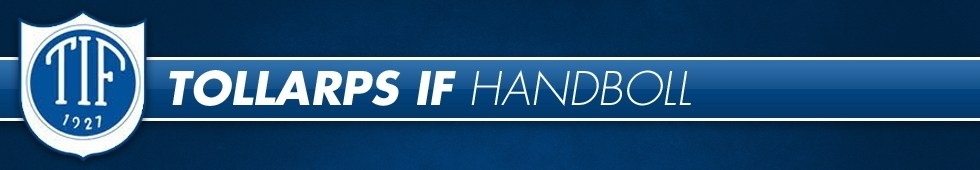 Rutin som avser hur tillsättning av domare sker till hemmamatcher Domartillsättning sker av klubben för matcher där spelarna är 12 år. För de äldre lagen sker domartillsättning av Skånes handboll